65η ΠΡΟΣΚΛΗΣΗ ΣΥΓΚΛΗΣΗΣ ΟΙΚΟΝΟΜΙΚΗΣ ΕΠΙΤΡΟΠΗΣΚαλείστε να προσέλθετε σε τακτική συνεδρίαση της Οικονομικής Επιτροπής, σύμφωνα με το άρθρο 10 της από 11/3/2020 Πράξης Νομοθετικού Περιεχομένου (μέτρα αποφυγής της διάδοσης του Κορωναϊού Covid 19) καθώς και την ΚΥΑ Αριθμ. Δ1α/ΓΠ.οικ. 69136/4-11-2021 (ΦΕΚ Β΄ 5138), που θα διεξαχθεί στο Δημοτικό Κατάστημα την 16η του μηνός Νοεμβρίου έτους 2021, ημέρα Τρίτη και ώρα 12:30 για την συζήτηση και λήψη αποφάσεων στα παρακάτω θέματα της ημερήσιας διάταξης:1. Έγκριση απόδοσης λογαριασμού χρηματικών ενταλμάτων προπληρωμής και  απαλλαγή του υπολόγου υπαλλήλου2. Έγκριση  απαλλαγής προσαυξήσεων από οφειλέτες του Δήμου3. Τροποποίηση της 678-2021 απόφασης της Οικονομικής Επιτροπής4. Έγκριση της αριθμ. 164/2021 απόφαση του Δ.Σ της  Δ.Ε.Υ.Α.Τ.  περί  έγκρισης αλλαγής τιμολογίου κατανάλωσης νερού στον οικισμό Ξηροκάμπου του   Δ.Δ. Ανταλλαξίμων5. Συγκρότηση επιτροπής παραλαβής έργου6. Έγκριση Πρακτικού ΙIΙ  “ΕΛΕΓΧΟΥ ΔΙΚΑΙΟΛΟΓΗΤΙΚΩΝ ΠΡΟΣΩΡΙΝΟΥ ΑΝΑΔΟΧΟΥ’’ ΤΗΣ ΕΠΙΤΡΟΠΗΣ ΓΙΑ ΤΟ ΔΗΜΟΣΙΟ ΑΝΟΙΧΤΟ ΔΙΕΘΝΗ ΗΛΕΚΤΡΟΝΙΚΟ ΔΙΑΓΩΝΙΣΜΟ (Α/Α ΣΥΣΤΗΜΑΤΟΣ ΕΣΗΔΗΣ 88301), ΜΕ ΚΡΙΤΗΡΙΟ ΑΝΑΘΕΣΗΣ ΤΗΝ ΠΛΕΟΝ ΣΥΜΦΕΡΟΥΣΑ ΑΠΟ ΟΙΚΟΝΟΜΙΚΗ ΑΠΟΨΗ ΠΡΟΣΦΟΡΑ ΒΑΣΕΙ ΒΕΛΤΙΣΤΗΣ ΣΧΕΣΗΣ ΠΟΙΟΤΗΤΑΣ- ΤΙΜΗΣ, ΓΙΑ ΤΗΝ ΕΠΙΛΟΓΗ ΑΝΑΔΟΧΟΥ ΓΙΑ ΤΟ ΕΡΓΟ «ΜΟΝΑΔΑ ΕΠΕΞΕΡΓΑΣΙΑΣ ΑΠΟΡΡΙΜΜΑΤΩΝ (ΜΕΑ) ΔΥΤΙΚΗΣ ΘΕΣΣΑΛΙΑΣ» και κατακύρωση του έργου στον προσωρινό ανάδοχο οικονομικό φορέα «ΜΕΣΟΓΕΙΟΣ ΑΝΩΝΥΜΗ ΤΕΧΝΙΚΗ ΕΜΠΟΡΙΚΗ ΚΤΗΜΑΤΙΚΗ ΕΤΑΙΡΕΙΑ»7. Έγκριση Πρακτικού  1  της Επιτροπής διενέργειας του ανοιχτού ηλεκτρονικού  διαγωνισμού επιλογής αναδόχου για την κατασκευή του έργου « «ΔΗΜΙΟΥΡΓΙΑ ΕΚΤΕΤΑΜΕΝΟΥ ΔΙΚΤΥΟΥ ΠΟΔΗΛΑΤΟΔΡΟΜΩΝ» ΥΠΟΕΡΓΟ 1:   ΔΗΜΙΟΥΡΓΙΑ ΕΚΤΕΤΑΜΕΝΟΥ ΔΙΚΤΥΟΥ ΠΟΔΗΛΑΤΟΔΡΟΜΩΝ»8. Έγκριση των Σ.Α.Υ. – Φ.Α.Υ.  του έργου:  «ΑΝΑΠΛΑΣΗ – ΕΝΟΠΟΙΗΣΗ ΠΟΔΗΛΑΤΟΔΡΟΜΟΥ – ΠΕΖΟΔΡΟΜΟΥ ΒΟΡΕΙΑΣ ΕΙΣΟΔΟΥ ΠΟΛΗΣ ΤΩΝ ΤΡΙΚΑΛΩΝ  ( ΟΔΟΣ ΠΑΛΑΙΟΛΟΓΟΥ – ΚΟΝΔΥΛΗ ) ΜΕ ΤΟ ΚΕΝΤΡΟ»9. Έγκριση του Σ.Α.Υ. – Φ.Α.Υ. του έργου:  « ΑΝΑΠΛΑΣΗ ΠΑΡΟΧΘΙΑΣ ΖΩΝΗΣ ΛΗΘΑΙΟΥ ΠΟΤΑΜΟΥ ΚΑΤΑ ΜΗΚΟΣ ΤΗΣ ΚΟΙΤΗΣ ΕΝΤΟΣ ΤΟΥ ΣΧΕΔΙΟΥ ΠΟΛΗΣ»Πίνακας Αποδεκτών	ΚΟΙΝΟΠΟΙΗΣΗ	ΤΑΚΤΙΚΑ ΜΕΛΗ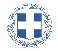 ΕΛΛΗΝΙΚΗ ΔΗΜΟΚΡΑΤΙΑ
ΝΟΜΟΣ ΤΡΙΚΑΛΩΝΔΗΜΟΣ ΤΡΙΚΚΑΙΩΝΔ/ΝΣΗ ΔΙΟΙΚΗΤΙΚΩΝ ΥΠΗΡΕΣΙΩΝΤΜΗΜΑ ΔΙΟΙΚΗΤΙΚΗΣ ΥΠΟΣΤΗΡΙΞΗΣΓραμματεία Οικονομικής ΕπιτροπήςΤρίκαλα, 12 Νοεμβρίου 2021
Αριθ. Πρωτ. : 49646ΠΡΟΣ :  1.Τα μέλη της ΟικονομικήςΕπιτροπής (Πίνακας Αποδεκτών)(σε περίπτωση κωλύματος παρακαλείσθε να ενημερώσετε τον αναπληρωτή σας).Ο Πρόεδρος της Οικονομικής ΕπιτροπήςΔημήτριος ΒασταρούχαςΑντιδήμαρχος Βότσιου – Μακρή Παρασκευή Λεβέντη – Καρά Ευθυμία Οικονόμου Ιωάννης Κωτούλας Ιωάννης Παζαϊτης Δημήτριος Αλέστα Σοφία Παππάς ΑπόστολοςΚαϊκης ΓεώργιοςΔήμαρχος & μέλη Εκτελεστικής ΕπιτροπήςΓενικός Γραμματέας  Δ.ΤρικκαίωνΑναπληρωματικά μέλη Ο.Ε. 